Composition d’une rocheExp : 2,1SciencesPrésenter à : Daniel BlaisPar : Rémi CôtéESV2018/10/24Observation : Si on a une roche et une loupe on va parler de composition de rocheInterrogation : Lequel de ces minéraux est de la biotite?Hypothèse : Je suppose que c’est le #27Matériel : Une loupe, rocheManipulation : Je prends la photo granite.jpgRésultats :   Composition d’une roche Analyse : D’après nos notes de cours, le granite est composé de feldpath de biotite et de quartzAlors d’après mes résultats, la biotite serait le #33Car il est noir Le 14 était de la magnétiteLe 4 était de la graphiteConclusion : Mon hypothèse est fausse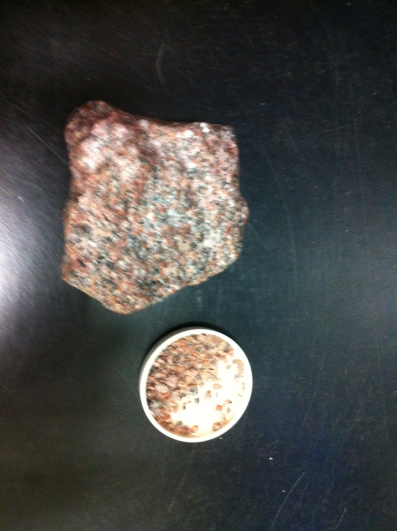 